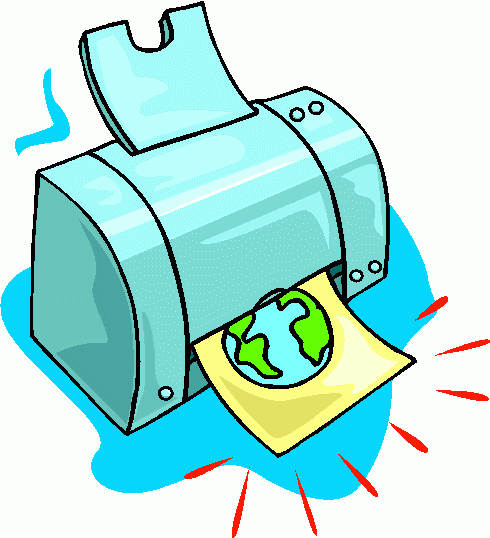 Printing/Copying/Faxing(No membership required)Fax………………..$1.00 per pageCopy/PrintsBlack & White……$0.25 per pageColor…………………$0.50 per page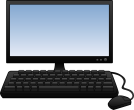 COMPUTERS AND WI-FI(no membership required)7 computers for public use, free wi-fi available in the library and outside on the benches or sitting in your parked car. Call the library for    wi-fi password. 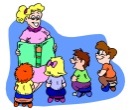 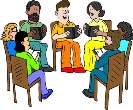 PROGRAMS(no membership required)As of 1-15-21(Virtual only due to COVID 19)Virtual Preschool Story HourFridays at 10:30 a.m.Virtual Book Club 4th Monday of every monthCall library for details.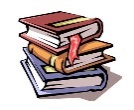 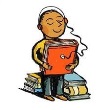 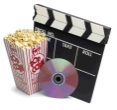 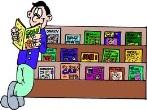 Library Collections(membership required)Fiction, Non-fiction, Mysteries, Large Print, Westerns, Audio books, Magazines, Newspapers, E-books, E-audiobooksYoung Adult, Graphic Novels, Children’s Easy and Chapter Books, Children’s Non-fictionBoard Books, Preschool Backpack Kits, Genealogy section, Reference books, Interlibrary loansONLINE DATABASESPower Library offers a free e-card to all Pennsylvania residents. Includes access to thousands of articles, newspapers, magazines, photographs, and reference materials. Check our website for all the resources that are available.Mango Languages requires a membership. You can learn over 60 different languages.Tutor.com will be available in February 2021. Check back for details.CURRENTLY, DURING COVID 19We offer printing, faxing, copyingCurbside pickup of books, moviesNo in person programming